ANALISIS PENGARUH KEMAMPUAN KERJA TERHADAP PRODUKTIVITAS KERJA PEGAWAI  PADA DINAS PERTANIAN DAN KETAHANAN PANGAN KOTA BANJAR  TESISDisusun Dalam Rangka Memenuhi Syarat KelulusanGuna Memperoleh Gelar Magister Administrasi Publik (MAP)Pada Konsentrasi Kebijakan PublikProgram Magister Ilmu Administrasi dan Kebijakan Publik  Pascasarjana Universitas Pasundan BandungOleh :Risa RosinaNPM : 148010052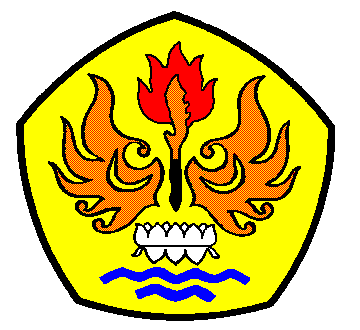 PROGRAM MAGISTER ILMU ADMINISTRASI DAN KEBIJAKAN PUBLIK PASCASARJANAUNIVERSITAS PASUNDANBANDUNG2016LEMBAR PENGESAHANANALISIS PENGARUH KEMAMPUAN KERJA TERHADAP PRODUKTIVITAS KERJA PEGAWAI PADA DINAS PERTANIAN DAN KETAHANAN PANGAN KOTA BANJAR  TESISDisusun Dalam Rangka Memenuhi Syarat KelulusanGuna Memperoleh Gelar Magister Administrasi Publik (MAP)Pada Konsentrasi Kebijakan PublikProgram Magister Ilmu Administrasi dan Kebijakan Publik Pascasarjana Universitas Pasundan BandungOleh :Risa RosinaNPM : 148010052Bandung,      Agustus  2016Komisi PembimbingProf. Dr. H. Kamal Alamsyah, M.Si                     Dr. Iwan Satibi, M.Si             	    Ketua	Anggota